Коллектив художественного      слова «Вдохновение»          Руководитель:    Татьяна Александровна             Таланова     Дни и часы работы:Вторник, четверг: 16.00-16.45; 17.00-17.45. Основной работой творческого коллектива «Вдохновение» является  организация и ведение  творческих мероприятий, концертов, развлекательных программ, конферансов, литературно-музыкальных и поэтических композиций, участие в конкурсах стихов, сочинений,  художественно-публицистических работ, посвященных  военно-патриотическому и духовно-нравственному воспитанию.  Ведение агитпредставлений по профилактике правонарушений и преступности, безнадзорности среди несовершеннолетних, агитации здорового образа жизни.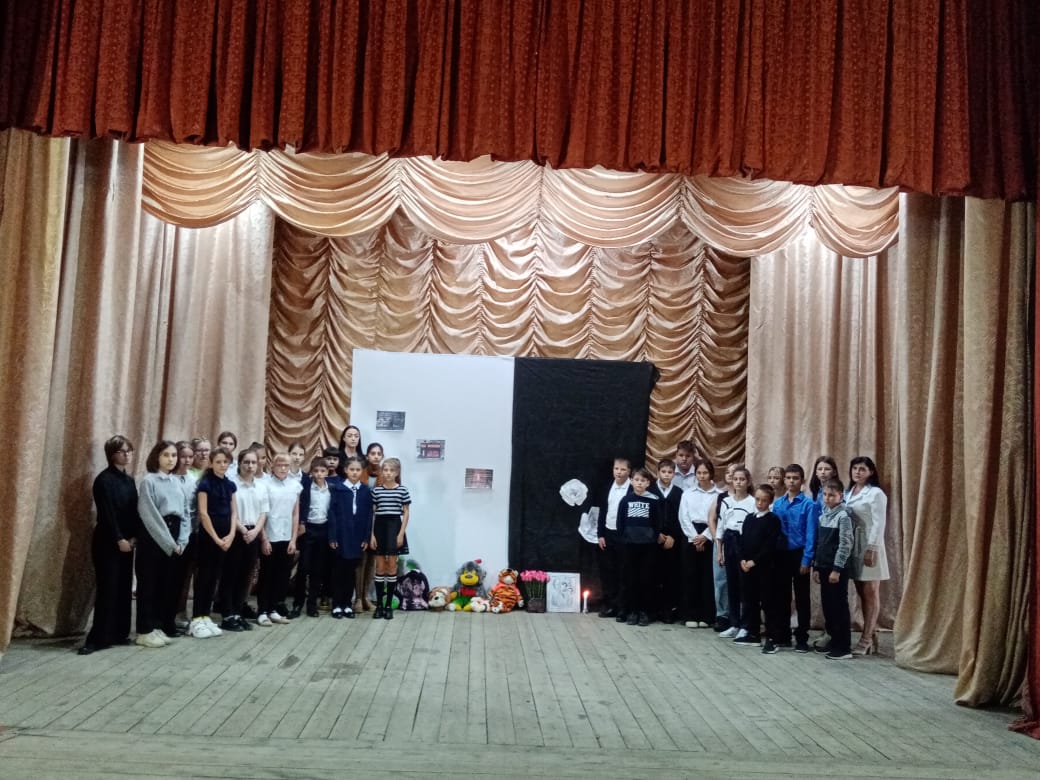 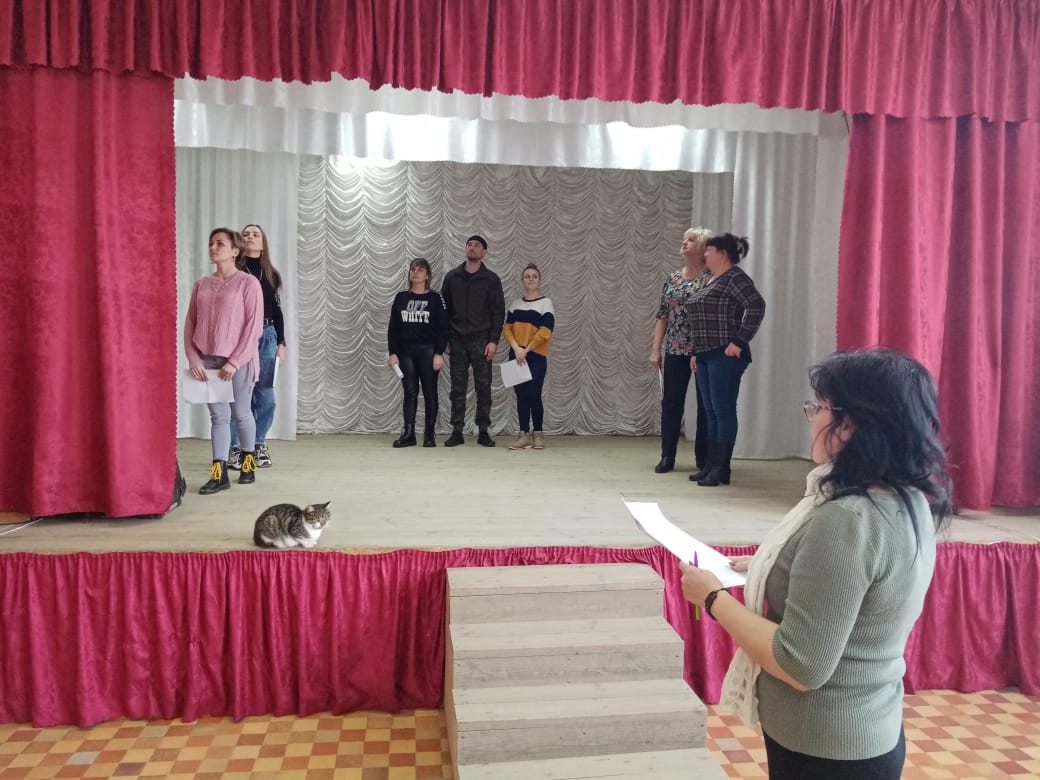 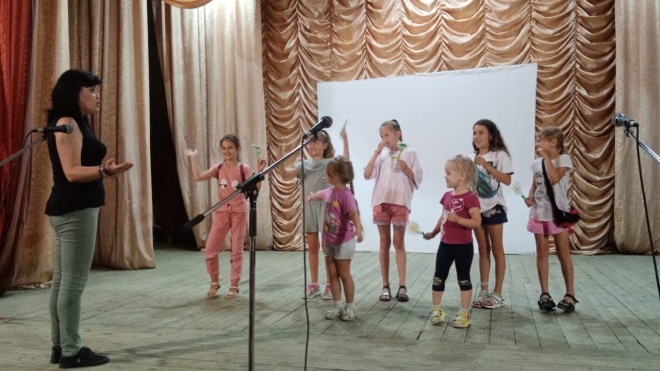 